Администрация Дзержинского районаКрасноярского краяПОСТАНОВЛЕНИЕс. Дзержинское25.11.2021										№ 749-пОб утверждении административного регламента предоставления муниципальной услуги «Предоставление разрешения на условно разрешенный вид использования земельного участка или объекта капитального строительства»В соответствии с Федеральным законом от 27.07.2010 № 210-ФЗ «Об организации предоставления государственных и муниципальных услуг»,   целях обеспечения доступа граждан и юридических лиц к достоверной информации о муниципальных услугах, руководствуясь статьей 19 Устава района,  ПОСТАНОВЛЯЮ:1. Утвердить Административный регламент предоставления муниципальной услуги «Предоставление разрешения на условно разрешенный вид использования земельного участка или объекта капитального строительства».2.Признать утратившим силу постановление администрации Дзержинского района от 02.03.2018 года № 92-п «Об утверждении административного регламента по предоставлению муниципальной услуги «Предоставление разрешения на условно разрешенный вид использования земельного участка или объекта капитального строительства».3. Постановление вступает в силу в день, следующий за днем его официального опубликования в районной газете «Дзержинец».4. Разместить настоящее постановление на официальном сайте администрации Дзержинского района, в сети Интернет.5. Контроль, за исполнением настоящего постановления оставляю за собой.Глава Дзержинского района						В.Н. ДергуновПриложениек постановлению администрации районаот 25.11.2021 № 749-пАДМИНИСТРАТИВНЫЙ РЕГЛАМЕНТпредоставления муниципальной услуги «Предоставление разрешения на условно разрешенный вид использования земельного участка или объекта капитального строительства»1. Общие положения1.1. Настоящий Административный регламент по муниципальной услуге «Предоставление разрешения на условно разрешенный вид использования земельного участка или объекта капитального строительства» (далее - Регламент) разработан в целях повышения качества предоставления и доступности услуги, создания комфортных условий для получения муниципальной услуги. Регламент определяет порядок, сроки и последовательность действий (административных процедур) при предоставлении муниципальной услуги.1.2. Настоящий Регламент размещается на Интернет-сайте http:// adm-dzergin.ru, также на информационных стендах, расположенных в администрации Дзержинского района по адресу: c. Дзержинское ул.Ленина,15 каб.201.        1.3. Способы обращения за консультацией по процедуре предоставления муниципальной услуги может осуществляться: - посредством личного обращения;- обращения по телефону;- посредством письменных обращений по почте;- посредством обращений по электронной почте.      1.4. Основными требованиями к консультации заявителей являются:- актуальность;- своевременность;- четкость в изложении материала;- полнота консультирования;- наглядность форм подачи материала;- удобство и доступность.       1.5. Требования к форме и характеру взаимодействия специалиста отдела с заявителями:при личном обращении заявителей специалист отдела должен представиться, указать фамилию, имя и отчество, сообщить занимаемую должность, самостоятельно дать ответ на заданный заявителем вопрос. В конце консультирования специалист отдела, осуществляющий консультирование, должен кратко подвести итоги и перечислить меры, которые следует принять заявителю (кто именно, когда и что должен сделать).Ответ на письменные обращения и обращения по электронной почте дается в простой, четкой и понятной форме с указанием фамилии и инициалов, номера телефона специалиста отдела, исполнившего ответ на обращение. Ответ на письменное обращение подписывается Главой администрации либо уполномоченным должностным лицом. 1.6. При ответах на телефонные звонки специалист в вежливой форме четко и подробно информирует обратившихся по интересующим их вопросам. При невозможности специалиста, принявшего звонок, самостоятельно ответить на поставленный вопрос, телефонный звонок должен быть переадресован (переведен) на другого специалиста или обратившемуся гражданину должен быть сообщен телефонный номер, по которому можно получить необходимую информацию.2. Стандарт предоставления муниципальной услуги2.1. Наименование муниципальной услуги: «Предоставление разрешения на условно разрешенный вид использования земельного участка или объекта капитального строительства» (далее – муниципальная услуга, разрешение на условно разрешенный вид использования).2.2. Предоставление муниципальной услуги осуществляется администрацией Дзержинского района (далее - администрация). Ответственным исполнителем муниципальной услуги является  отдел архитектуры, строительства, ЖКХ, транспорта, связи , ГО и ЧС администрации Дзержинского района (далее – отдел ). Непосредственный исполнитель: главный специалист в области архитектуры и градостроительства администрации Дзержинского  района. (далее специалист)В предоставлении Муниципальной услуги участвует районная  комиссия по подготовке проекта правил землепользования и застройки  (далее – КомиссияМесто нахождения: с. Дзержинское ул.Ленина,15 каб.201Почтовый адрес: 663700 Красноярский край, с. Дзержинское ул. Ленина № 15,каб.201Приёмные дни: понедельник-пятницаГрафик работы: с 8-00 до 16-00, (обеденный перерыв с 12-00 до 13-00)Телефон/факс: (8 39167)9-06-16, адрес электронной почты  dzergin@krasmail.ru;Информацию по процедуре предоставления муниципальной услуги можно получить у специалиста  отдела  архитектуры, строительства, ЖКХ, транспорта, связи , ГО и ЧС администрации Дзержинского района). 2.3. Заявителями муниципальной услуги являются физические и юридические лица (далее - заявители).2.4. Результатом предоставления Муниципальной услуги является правовой акт администрации района  о предоставлении разрешения на условно разрешенный вид использования земельного участка или объекта капитального строительства или об отказе в предоставлении такого разрешения либо мотивированный отказ в предоставлении Муниципальной услуги.2.5. Срок предоставления муниципальной услуги – не более 76 дней со дня регистрации заявления.2.6. Правовыми основаниями для предоставления муниципальной услуги является:- Конституция Российской Федерации;- Градостроительный кодекс Российской Федерации;- Федеральный закон от 06.10.2003 № 131-ФЗ «Об общих принципах организации местного самоуправления в Российской Федерации»;- Федеральный закон от 27.07.2010 № 210-ФЗ «Об организации предоставления государственных и муниципальных услуг»;- Федеральный закон от 2 мая 2006 г. № 59-ФЗ «О порядке рассмотрения обращений граждан Российской Федерации»;- Устав Дзержинского районаГенеральным планом  с.Дзержинское, утвержденным решением Дзержинского районного Совета депутатов № 21-129Р от 28.03.2012 года;Правилами землепользования и застройки Дзержинского сельсовета, утвержденными решением Дзержинского сельского Совета депутатов № 33-141р от 04.03.2013г;Правилами землепользования и застройки Александро-Ершинского  сельсовета, утвержденными решением Александро-Ершинского сельского Совета депутатов № 44-100р от 01.03.2013г;Правилами землепользования и застройки Курайского сельсовета, утвержденными решением Курайского сельского Совета депутатов № 36-123р от 28.02.2013г;Правилами землепользования и застройки Денисовского сельсовета, утвержденными решением Денисовского сельского Совета депутатов № 27-79р от 01.03.2013г;Правилами землепользования и застройки Нижнетанайского сельсовета, утвержденными решением Нижнетанайского сельского Совета депутатов № 36-92р от 01.03.2013г;Правилами землепользования и застройки Орловского сельсовета, утвержденными решением Орловского сельского Совета депутатов № 32-116р от 01.03.2013г;Правилами землепользования и застройки Михайловского сельсовета, утвержденными решением Михайловского сельского Совета депутатов № 34-123р от 01.03.2013г;Правилами землепользования и застройки Шеломковского сельсовета, утвержденными решением Шеломковского сельского Совета депутатов № 36-106р от 01.03.2013г;2.7. Исчерпывающий перечень документов, необходимых для предоставления муниципальной услуги (далее - документы):1) заявление о предоставлении разрешения на условно разрешенный вид использования в администрацию;(приложение 1)2) копия документа, удостоверяющего личность заявителя, являющегося физическим лицом; 3) копия документа, удостоверяющего права (полномочия) представителя физического или юридического лица, если с заявлением обращается представитель заявителя; 4) сведения о правообладателях земельных участков, имеющих общие границы с земельным участком, применительно к которому запрашивается разрешение, если права на указанные  объекты недвижимости зарегистрированы в  Едином государственном реестре недвижимости ,обладателях объектов капитального строительства, расположенных на земельных участках, имеющих общие границы с земельным участком, применительно к которому запрашивается разрешение, если права на указанные  объекты недвижимости зарегистрированы в  Едином государственном реестре прав на недвижимое имущество и сделок с ним; 6) сведения о правообладателях помещений, являющихся частью объекта капитального строительства, применительно к которому запрашивается разрешение;7) выписка из Единого государственного реестра юридических лиц, выданная не ранее чем за один месяц до даты подачи заявления (для юридических лиц); 8) выписка из Единого государственного реестра индивидуальных предпринимателей, выданная не ранее чем за один месяц до даты подачи заявления (для индивидуальных предпринимателей); 9) кадастровый паспорт (кадастровая выписка) земельного участка (в случае постановки земельного участка на кадастровый учет) ;Документы, указанные в подпунктах 4–9 настоящего пункта, запрашиваются в государственных органах, органах местного самоуправления и подведомственных им организациях в порядке межведомственного информационного взаимодействия, если заявитель не представил указанные документы по собственной инициативе. 2.8. Запрещено требовать от заявителя:представления документов и информации или осуществления действий, представление или осуществление которых не предусмотрено нормативными правовыми актами, регулирующими отношения, возникающие в связи с предоставлением муниципальной услуги;представления документов и информации, которые в соответствии с нормативными правовыми актами Российской Федерации, нормативными правовыми актами субъектов Российской Федерации и муниципальными правовыми актами находятся в распоряжении государственных органов, предоставляющих государственную услугу, иных государственных органов, органов местного самоуправления и (или) подведомственных государственным органам и органам местного самоуправления организаций, участвующих в предоставлении государственных или муниципальных услуг, за исключением документов, указанных в части 6 статьи 7 Федерального закона от 27.07.2010 № 210-ФЗ «Об организации предоставления государственных и муниципальных услуг».2.9. Основания для отказа в приеме документов:-текст документа написан неразборчиво, без указания фамилии, имени, отчества физического лица; в документах имеются подчистки, подписки, зачеркнутые слова и иные не оговоренные исправления.-выявление не подлинной электронной подписи в электронных документах;2.10. Основаниями для отказа в предоставлении муниципальной услуги являются:1) условно разрешенный вид использования земельного участка градостроительного регламента территориальной зоны, в границах которой расположен земельный участок, применительно к которой запрашивается разрешение, не содержит испрашиваемый вид использования земельного участка;2) несоответствие предполагаемого к размещению объекта требованиям действующего законодательства, в том числе требованиям технических регламентов, строительным нормам и правилам, Генеральному плану поселения, утвержденному в установленном порядке проекту планировки и межевания территории;3) земельный участок, применительно к которому; запрашивается разрешение на условно разрешенный вид использования земельного участка, объекта капитального строительства , зарезервирован для государственных или муниципальных нужд,  если в решении о резервировании земельного участка напрямую  предусмотрено ограничение прав собственников земельных участков на  возведение зданий, сооружений;4) на соответствующую территорию не распространяется действие градостроительных регламентов либо для соответствующей территории градостроительные регламенты не установлены;          5) расположение земельного участка и (или) объекта капитального строительства в границах территории, в отношении которой принято решение о ее комплексном развитии и не утверждена документация по планировке такой территории.6.)поступление в Отдел уведомления о выявлении самовольной постройки от исполнительного органа государственной власти, должностного лица, государственного учреждения или органа местного самоуправления, указанных в части 2 статьи 55.32 Градостроительного кодекса Российской Федерации, до ее сноса или приведения в соответствие с установленными требованиями, за исключением случаев, если по результатам рассмотрения данного уведомления органом местного самоуправления в исполнительный орган государственной власти, должностному лицу, в государственное учреждение или орган местного самоуправления, которые указаны в части 2 статьи 55.32 Градостроительного кодекса Российской Федерации и от которых поступило данное уведомление, направлено уведомление о том, что наличие признаков самовольной постройки не усматривается либо вступило в законную силу решение суда об отказе в удовлетворении исковых требований о сносе самовольной постройки или ее приведении в соответствие с установленными требованиями.7.) представлен  неполный пакет необходимых для  предоставления муниципальной услуги документов, перечисленных в пункте 2.7 настоящего Регламента.2.11. Максимальный срок ожидания в очереди при подаче заявления о предоставлении муниципальной услуги составляет не более  15 минут.Максимальный срок ожидания при получении результата предоставления муниципальной услуги составляет не более  15 минут .2.12. Срок регистрации заявления о предоставлении муниципальной услуги составляет не более   1  рабочего дня.2.13. Требования к помещениям, в которых предоставляется муниципальная услуга:помещения, в которых осуществляется приём граждан, обратившихся за получением муниципальной услуги, должны быть оснащены соответствующими указателями, информационными стендами с образцами заполнения заявления и перечнем документов, необходимых для предоставления услуги. Места для заполнения необходимых документов оборудуются стульями, столами и обеспечиваются бланками заявлений, письменными принадлежностями. На информационном стенде размещается перечень документов, которые заявитель должен представить для исполнения муниципальной услуги.Рабочее место специалистов, участвующих в оказании муниципальной услуги, оснащается настенной вывеской или настольной табличкой с указанием фамилии, имени, отчества и должности, необходимой для исполнения муниципальной услуги офисной техникой.Помещения для предоставления муниципальной услуги по возможности размещаются в максимально удобных для обращения местах.В местах ожидания предоставления муниципальной услуги предусматривается оборудование доступных мест общественного пользования (туалетов).В местах предоставления муниципальной услуги на видном месте размещаются схемы размещения средств пожаротушения и путей эвакуации посетителей и работников органов, участвующих в оказании муниципальной услуги.Места предоставления муниципальной услуги оборудуются средствами пожаротушения и оповещения о возникновении чрезвычайной ситуации.Входы в помещения оборудуются пандусами, расширенными проходами, позволяющими обеспечить беспрепятственный доступ инвалидов, включая инвалидов, использующих кресла-коляски.При ином размещении помещений по высоте должна быть обеспечена возможность получения муниципальной услуги маломобильными группами населения.Места для ожидания и заполнения заявлений должны быть доступны для инвалидов.К месту предоставления муниципальной услуги обеспечивается доступ инвалидов в соответствии с законодательством Российской Федерации о социальной защите инвалидов (включая инвалидов, использующих кресла-коляски и собак-проводников):- возможность самостоятельного передвижения по территории, на которой расположено помещение для оказания муниципальной услуги , входа в места предоставления муниципальной услуги и выхода из них, посадки в транспортное средство и высадки из него, в том числе с использованием кресла-коляски;- сопровождение инвалидов, имеющих стойкие расстройства функции зрения и самостоятельного передвижения, и оказание им помощи в месте предоставления муниципальной услуги;- размещение оборудования и носителей информации, необходимых для обеспечения беспрепятственного доступа инвалидов к месту предоставления муниципальной услуги с учетом ограничений их жизнедеятельности;- допуск к месту предоставления муниципальной услуги собаки-проводника при наличии документа, подтверждающего ее специальное обучение и выдаваемого по форме и в порядке, которые определяются федеральным органом исполнительной власти, осуществляющим функции по выработке и реализации государственной политики и нормативно-правовому регулированию в сфере социальной защиты населения;- оказание специалистами помощи инвалидам в преодолении барьеров, мешающих получению ими муниципальной услуги наравне с другими лицами.»2.14. На информационном стенде в администрации размещаются следующие информационные материалы:- сведения о перечне предоставляемых муниципальных услуг;- образцы документов (справок).- адрес, номера телефонов и факса, график работы, адрес электронной почты администрации и отдела;- административный регламент;- адрес официального сайта в сети Интернет, содержащего информацию о предоставлении муниципальной услуги;- порядок получения информации заявителями по вопросам предоставления муниципальной услуги, в том числе о ходе предоставления муниципальной услуги;- перечень оснований для отказа в предоставлении муниципальной услуги;- порядок обжалования действий (бездействия) и решений, осуществляемых (принятых) в ходе предоставления муниципальной услуги;- необходимая оперативная информация о предоставлении муниципальной услуги.Текст материалов, размещаемых на стендах, должен быть напечатан удобным для чтения шрифтом, основные моменты и наиболее важные места выделены.2.15. Показателями доступности и качества муниципальной услуги являются:- количество выданных документов, являющихся результатом муниципальной услуги;- соблюдение сроков предоставления муниципальной услуги, сроков выполнения отдельных административных процедур в рамках ее предоставления.-количество жалоб на действия и решения органов и должностных лиц администрации района , связанные с предоставлением Муниципальной услуги2.16. Муниципальная услуга предоставляется бесплатноРасходы, связанные с организацией и проведением общественных обсуждений или публичных слушаний по проекту решения о предоставлении разрешения на условно разрешенный вид использования, несет физическое или юридическое лицо, заинтересованное в предоставлении такого разрешения.3. Состав, последовательность и сроки выполнения административных процедур, требования к порядку их выполнения, в том числе особенности выполнения административных процедур в электронной форме, а также особенности выполнения административных процедур в многофункциональных центрах*3.1. Предоставление муниципальной услуги включает в себя следующие административные процедуры: 1) прием и регистрация заявления о предоставлении муниципальной услуги и прилагаемых документов;2) запрос документов и (или) недостающей информации в рамках межведомственного взаимодействия;3) рассмотрение документов и назначение общественных обсуждений или публичных слушаний либо подготовка и направление отказа в предоставлении муниципальной услуги;4) организация и проведение публичных слушаний по вопросу предоставления разрешения на условно разрешенный вид использования;5) подготовка проекта постановления администрации Дзержинского района о предоставлении разрешения на условно разрешенный вид использования или письма администрации Дзержинского района об отказе в предоставлении разрешения;6) выдача (направление) заявителю результата предоставления Услуги.3.2. При предоставлении Услуги через МФЦ универсальными специалистами МФЦ выполняются следующие административные процедуры:- прием и регистрация заявления о выдаче разрешения на условно разрешенный вид использования земельного участка;- выдача (направление) результата предоставления Услуги заявителю.3.3. Перечень административных процедур (действий) при предоставлении Услуги в электронной форме:- прием и регистрация заявления о выдаче разрешения на условно разрешенный вид использования земельного участка;- выдача (направление) результата предоставления Услуги заявителю.3.4. Ответственными за выполнение административных действий при предоставлении Услуги являются специалисты Отдела в соответствии с должностной инструкцией. 3.5. Организация предоставления Услуги в виде блок-схемы представлена в Приложении № 2 к настоящему Административному регламенту.  3.6. Прием и регистрация заявления о предоставлении муниципальной услуги и прилагаемых документовОснованием для начала административной процедуры является получения заявления, поступившего в адрес администрации района, МФЦ, через Портал;3.6.2. В случае поступления заявления  в адрес администрации района непосредственный исполнитель:-  устанавливает личность заявителя (проверяет документ, удостоверяет личность), проверяет полномочия представителя заявителя;- регистрирует поступившее заявление с прилагаемыми документами. По требованию заявителя ему выдается копия заявления с отметкой о регистрации поступившего заявления. 3.6.3. В случае поступления заявления в адрес МФЦ универсальный специалист МФЦ:- устанавливает личность заявителя (проверяет документ, удостоверяет личность), проверяет полномочия представителя заявителя;- регистрирует поступившее заявление с прилагаемыми документами. Заявителю выдается расписка о приеме документов с указанием срока предоставления Услуги;- осуществляет направление принятого от заявителя заявления с приложенными к нему документами в администрацию района в электронном виде, в том числе с использованием автоматизированной системы ГКБУ «МФЦ», не позднее одного рабочего дня, следующего за днем приема заявления и документов, с последующим подтверждением на бумажном носителе, передаваемым в администрацию района не реже одного раза в неделю. При отсутствии технической возможности направлять документы в электронном виде передача документов осуществляется на бумажном носителе;3.6.4. Заявитель вправе подать запрос о предоставлении Услуги через Портал. Формирование запроса осуществляется посредством заполнения электронной формы запроса на Портале без необходимости дополнительной подачи запроса в какой-либо иной форме.На Портале размещаются образцы заполнения электронной формы запроса. При выявлении некорректно заполненного поля электронной формы запроса заявитель уведомляется о характере выявленной ошибки и порядке ее устранения посредством информационного сообщения непосредственно в электронной форме запроса.При формировании запроса обеспечивается:а) возможность копирования и сохранения запроса и иных документов, необходимых для предоставления Услуги;б) возможность заполнения несколькими заявителями одной электронной формы запроса при обращении за услугами, предполагающими направление совместного запроса несколькими заявителями;в) возможность печати на бумажном носителе копии электронной формы запроса;г) сохранение ранее введенных в электронную форму запроса значений в любой момент по желанию пользователя, в том числе при возникновении ошибок ввода и возврате для повторного ввода значений в электронную форму запроса;д) заполнение полей электронной формы запроса до начала ввода сведений заявителем с использованием сведений, размещенных в федеральной государственной информационной системе "Единая система идентификации и аутентификации в инфраструктуре, обеспечивающей информационно-технологическое взаимодействие информационных систем, используемых для предоставления государственных и муниципальных услуг в электронной форме" и сведений, опубликованных на Портале, в части, касающейся сведений, отсутствующих в единой системе идентификации и аутентификации;е) возможность вернуться на любой из этапов заполнения электронной формы запроса без потери ранее введенной информации;ж) возможность доступа заявителя на Портале к ранее поданным им запросам в течение не менее одного года, а также частично сформированных запросов - в течение не менее 3 месяцев.Сформированный и подписанный запрос и иные документы, необходимые для предоставления Услуги, направляются в орган, предоставляющий Услугу, посредством Портала.В случае поступления заявления через Портал непосредственный исполнитель:- обязан провести процедуру проверки действительности квалифицированной электронной подписи заявителя, с использованием которой подписан электронный документ (пакет электронных документов) о предоставлении Услуги, предусматривающую проверку соблюдения следующих условий. Квалифицированная электронная подпись признается действительной до тех пор, пока решением суда не установлено иное, при одновременном соблюдении следующих условий:1) квалифицированный сертификат создан и выдан аккредитованным удостоверяющим центром, аккредитация которого действительна на день выдачи указанного сертификата;2) квалифицированный сертификат действителен на момент подписания электронного документа (при наличии достоверной информации о моменте подписания электронного документа) или на день проверки действительности указанного сертификата, если момент подписания электронного документа не определен;3) имеется положительный результат проверки принадлежности владельцу квалифицированного сертификата квалифицированной электронной подписи, с помощью которой подписан электронный документ, и подтверждено отсутствие изменений, внесенных в этот документ после его подписания. При этом проверка осуществляется с использованием средств электронной подписи, имеющих подтверждение соответствия требованиям, установленным в соответствии с настоящим Федеральным законом, и с использованием квалифицированного сертификата лица, подписавшего электронный документ;4) квалифицированная электронная подпись используется с учетом ограничений, содержащихся в квалифицированном сертификате лица, подписывающего электронный документ (если такие ограничения установлены);- не позднее одного рабочего дня, следующего за днем подачи заявления и документов обеспечивает прием документов, необходимых для предоставления Услуги, и регистрацию заявления о выдаче разрешения на  условно разрешенный вид использования земельного участка или объекта капитального строительства без необходимости повторного представления заявителем таких документов на бумажном носителе, если иное не установлено федеральными законами и принимаемыми в соответствии с ними актами Правительства Российской Федерации, законами субъектов Российской Федерации и принимаемыми в соответствии с ними актами высших исполнительных органов государственной власти субъектов Российской Федерации.Предоставление услуги начинается с момента приема и регистрации органом, предоставляющим Услугу, электронных документов, необходимых для предоставления Услуги, а также получения в установленном порядке информации об оплате Услуги заявителем (если Услуга предоставляется за плату), за исключением случая, если для начала процедуры предоставления Услуги в соответствии с законодательством требуется личная явка;- направляет заявителю уведомление о приеме и регистрации заявления и иных документов, необходимых для предоставления Услуги, содержащее сведения о факте приема запроса и документов, необходимых для предоставления Услуги, и начале процедуры предоставления Услуги, а также сведения о дате и времени окончания предоставления Услуги либо мотивированный отказ в приеме заявления и иных документов, необходимых для предоставления Услуги.3.6.5. Критерием принятия решения о регистрации заявления является поступление Заявления, оформленного в соответствии с требованиями, установленными п. 2.7. пп.1 настоящего Административного регламента.3.6.6. Результатом административной процедуры является регистрация поступившего заявления с приложенными документами.3.6.7. Способом фиксации исполнения административной процедуры является присвоение заявлению регистрационного номера в порядке установленного делопроизводства и его направление Главе Дзержинского района.3.6.8. Срок выполнения административной процедуры составляет один рабочий день со дня поступления заявления и документов.Запрос документов и (или) недостающей информации в рамках межведомственного взаимодействия3.7.1. Основанием для начала административной процедуры является отсутствие в пакете документов, представленных заявителем, документов, необходимых для предоставления услуги и находящихся в распоряжении государственных органов, подведомственных государственным органам и органам местного самоуправления организаций, участвующих в предоставлении государственной услуги.3.7.2. Непосредственный исполнитель осуществляет подготовку и направление запроса о предоставлении документов и недостающей информации в рамках межведомственного информационного взаимодействия (далее - межведомственный запрос).3.7.3. Максимальный срок выполнения административной процедуры составляет 5 дней с момента приема документов.3.7.4. Результатом выполнения процедуры межведомственного информационного взаимодействия является получение сведений, необходимых для предоставления муниципальной услуги.3.8. Рассмотрение документов и назначение общественных обсуждений или публичных слушаний либо подготовка и направление отказа в предоставлении муниципальной услуги.3.8.1. Основанием для начала административной процедуры является поступление заявления и документов, в том числе полученных в рамках межведомственного информационного взаимодействия, непосредственному исполнителю.3.8.2. При наличии оснований для отказа в предоставлении муниципальной услуги, предусмотренных пунктом 2.10. настоящего Административного регламента, непосредственный исполнитель осуществляет подготовку мотивированного отказа в предоставлении муниципальной услуги и передает его на подпись Главе Дзержинского района. Подписанный отказ направляется по адресу, указанному заявителем (в том числе в случае поступления заявления в электронном виде).В случае отсутствия оснований для отказа в предоставлении муниципальной услуги, предусмотренных пунктом 2.10. настоящего Административного регламента Глава Дзержинского района назначает общественные обсуждения или публичные слушания по проекту решения о предоставлении разрешения на условно разрешенный вид использования. Подготовку проекта постановления Главы Дзержинского района о назначении общественных обсуждений или публичных слушаний осуществляет непосредственный исполнитель.3.8.3. Постановление о назначении общественных обсуждений или публичных слушаний подлежит опубликованию в порядке, установленном для официального опубликования муниципальных правовых актов администрации Дзержинского района, иной официальной информации, и размещается на официальном сайте администрации Дзержинского района.3.8.4. Результатом административной процедуры является издание постановления Главы района о назначении общественных обсуждений или публичных слушаний либо подготовка мотивированного отказа в предоставлении муниципальной услуги.3.8.5. Критерием принятия решения является основания отказа в предоставлении Услуги, предусмотренные пунктом 2.10. настоящего административного регламента.3.8.6. Срок выполнения административной процедуры 12 дней со дня поступления документов.3.9. Организация и проведение общественных обсуждений или публичных слушаний по вопросу предоставления разрешения на условно разрешенный вид использования.3.9.1. Основанием для начала административной процедуры по организации и проведению общественных обсуждений или публичных слушаний по вопросу предоставления разрешения на условно разрешенный вид использования является принятие Главой Дзержинского района постановления о проведении общественных обсуждений или публичных слушаний в соответствии с положением о проведении общественных обсуждений или публичных слушаний по градостроительной деятельности в Дзержинском районе.3.9.2. Непосредственный исполнитель не позднее чем через 7 рабочих дней со дня поступления заявления заинтересованного лица:3.9.2.1. Направляет сообщения о проведении общественных обсуждений или публичных слушаний по вопросу предоставления разрешения на условно разрешенный вид использования:- правообладателям земельных участков, имеющих общие границы с земельным участком, применительно к которому запрашивается разрешение условно разрешенный вид использования;- правообладателям объектов капитального строительства, расположенных на земельных участках, имеющих общие границы с земельным участком, применительно к которому запрашивается разрешение условно разрешенный вид использования;- правообладателям помещений, являющихся частью объекта капитального строительства, применительно к которому запрашивается разрешение на условно разрешенный вид использования.-правообладателям земельных участков и объектов капитального строительства, подверженных риску такого негативного воздействия.3.9.2.2. Обеспечивает опубликование информационного сообщения о проведении общественных обсуждений или публичных слушаний. 3.9.3. Секретарь Комиссии обеспечивает подготовку документов и материалов к общественным обсуждениям или публичным слушаниям и осуществляет прием предложений и замечаний, касающихся вопроса общественных обсуждений или публичных слушаний, готовит и оформляет протокол общественных обсуждений или публичных слушаний.Замечания и предложения могут направляться в Комиссию со дня принятия решения о проведении общественных обсуждений или публичных слушаний до подписания протокола общественных обсуждений или публичных слушаний.3.9.4. Срок проведения общественных обсуждений или публичных слушаний с момента оповещения жителей муниципального образования о времени и месте их проведения до дня опубликования заключения о результатах общественных обсуждений или публичных слушаний не может быть более одного месяца.3.9.5. Комиссия по результатам общественных обсуждений или публичных слушаний осуществляет подготовку заключения о результатах общественных обсуждений или публичных слушаний, обеспечивает его опубликование в порядке, установленном для официального опубликования муниципальных правовых актов администрации Дзержинского района, иной официальной информации и размещение на официальном сайте администрации Дзержинского района.3.9.6. На основании заключения о результатах общественных обсуждений или публичных слушаний Комиссия осуществляет подготовку рекомендаций о предоставлении разрешения на условно разрешенный вид использования или об отказе в предоставлении такого разрешения с указанием причин принятого решения (далее - рекомендации Комиссии).3.9.7. Результатом административной процедуры по организации и проведению общественных обсуждений или публичных слушаний по вопросу предоставления разрешения на условно разрешенный вид использования является подготовка рекомендаций Комиссии.3.9.8. Срок выполнения административной процедуры по организации и проведению общественных обсуждений или публичных слушаний по вопросу предоставления разрешения на условно разрешенный вид использования - не должен превышать 30 дней с момента оповещения жителей муниципального образования о проведении общественных обсуждений или публичных слушаний.3.10. Подготовка проекта постановления администрации Дзержинского района о предоставлении разрешения на условно разрешенный вид использования или письма администрации Дзержинского района об отказе в предоставлении разрешения.3.10.1. Основанием для начала административной процедуры является поступление рекомендаций Комиссии.3.10.2. Непосредственный исполнитель на основании рекомендаций комиссии, осуществляет подготовку проекта постановления администрации Дзержинского района о предоставлении разрешения на условно разрешенный вид использования или письма администрации Дзержинского района об отказе в предоставлении разрешения на условно разрешенный вид использования и передает на подпись Главе Дзержинского района. 3.10.3. Постановление администрации Дзержинског района о предоставлении разрешения или отказ в предоставлении разрешения подлежит опубликованию в порядке, установленном для официального опубликования муниципальных правовых актов администрации Дзержинского района иной официальной информации, и размещается на официальном сайте Дзержинского района.3.10.4. Результатом административной процедуры является подписание главой района  постановления администрации Дзержинского  района о предоставлении разрешения на условно разрешенный вид использования либо отказа в выдаче разрешения на условно разрешенный вид использования.3.10.5. Срок выполнения административной процедуры – три рабочих дня со дня опубликования заключения о результатах проведения общественных обсуждений или публичных слушаний.3.11. Выдача (направление) результата предоставления Услуги заявителю.3.11.1. Основанием для начала административной процедуры является поступление подписанного постановления администрации Дзержинского района о предоставлении разрешения на условно разрешенный вид использования земельного участка или объекта капитального строительства, либо письма администрации Дзержинского района об отказе в выдаче разрешения на условно разрешенный вид использования земельного участка или объекта капитального строительства непосредственному исполнителю.3.11.2. Результат муниципальной услуги выдается непосредственным исполнителем лично заявителю или по доверенности уполномоченному лицу на руки с предъявлением документа, удостоверяющего личность, если в заявлении прописана данная просьба, или направляется почтовым отправлением.При выдаче результатов предоставления Услуги на руки заявителю (его уполномоченному представителю) на экземпляре администрации района ставится подпись и расшифровка подписи заявителя (его уполномоченного представителя), получившего постановление администрации о предоставлении разрешения на условно разрешенный вид использования земельного участка или объекта капитального строительства, дата получения. В случае выдачи отказа в предоставлении Услуги ставится подпись заявителя на втором экземпляре отказа в предоставлении Услуги, который хранится в администрации района. В случае если заявление подано через МФЦ и заявитель выбрал способ получения постановления администрации о предоставлении разрешения на условно разрешенный вид использования земельного участка или объекта капитального строительства через МФЦ, результат предоставления Услуги направляется в адрес МФЦ для дальнейшей выдачи заявителю, при этом специалист МФЦ при получении данного документа расписывается на втором экземпляре ответа в предоставлении Услуги.В случае подачи заявления в электронном виде с использованием Портала результат предоставления Услуги, подписанный уполномоченным должностным лицом в установленном порядке, направляется заявителю через личный кабинет Портала.3.11.3. Результатом административной процедуры является направление (выдача) заявителю (его уполномоченному представителю):- постановления администрации о предоставлении разрешения на условно разрешенный вид использования земельного участка или объекта капитального строительства;- письма администрации Дзержинского района об отказе в выдаче разрешения на условно разрешенный вид использования земельного участка или объекта капитального строительства.3.11.4. Срок выполнения административной процедуры составляет 1 рабочий день.44. Формы контроля за предоставлением Услуги4.1. Порядок осуществления текущего контроля за соблюдением и исполнением ответственными должностными лицами положений Административного регламента и иных нормативных правовых актов, устанавливающих требования к предоставлению Услуги, а также принятием ими решенийТекущий контроль за соблюдением последовательности действий и сроков исполнения административных процедур по предоставлению Услуги осуществляется постоянно должностными лицами, ответственными за выполнение административных действий, входящих в состав административных процедур, а также путем проведения уполномоченным должностным лицом органа, предоставляющего Услугу, проверок соблюдения и исполнения ответственными должностными лицами, осуществляющими предоставление Услуг, положений настоящего Административного регламента, иных нормативных правовых актов, регулирующих предоставление Услуги.Ответственность должностных лиц администрации района, муниципальных служащих за решения и действия (бездействие), принимаемые (осуществляемые) ими в ходе предоставления Услуги, закрепляется в их должностных инструкциях в соответствии с требованиями законодательства.4.2. Порядок и периодичность осуществления плановых и внеплановых проверок полноты и качества предоставления Услуги, в том числе порядок и формы контроля за полнотой и качеством предоставления Услуги4.2.1. Орган, предоставляющий Услугу, организует и осуществляет контроль за полнотой и качеством предоставления Услуги, который включает в себя проведение в установленном порядке плановых и внеплановых проверок, выявление и устранение нарушений прав заявителей, рассмотрение, принятие решений и подготовку ответов на обращения заявителей, содержащие жалобы на действия (бездействие) и решения должностных лиц органа, предоставляющего Услугу.4.2.2. При проверке могут рассматриваться все вопросы, связанные с предоставлением Услуги, или вопросы, связанные с исполнением той или иной административной процедуры. Внеплановые проверки проводятся по решению (на основании поручения) Главы Дзержинского района по жалобам заявителей на действия (бездействие) должностных лиц органа, предоставляющего Услугу. Плановые проверки проводятся не чаще чем один раз в два года заместителем Главы Дзержинского района, курирующим соответствующее направление деятельности администрации района.Проведение проверок включает в себя:1) проверку изложенных в обращениях фактов (в ходе внеплановой проверки), проверку своевременности, полноты и качества выполнения административных процедур в рамках предоставления услуги, выявление и устранение нарушений прав заявителей на получение муниципальной услуги;2) рассмотрение, принятие решений, а также (в ходе внеплановой проверки) подготовку ответов на обращения заявителей;3) выявление виновных должностных лиц и привлечение их к ответственности в соответствии с законодательством Российской Федерации.4.2.3. Результаты проверки оформляются актом, отражающим обстоятельства, послужившие основанием проверки, объект проверки, сведения о специалисте (специалистах) администрации района, ответственных за предоставление Услуги, наличие (отсутствие) в действиях специалиста (специалистов) администрации района обстоятельств, свидетельствующих о нарушении настоящего Административного регламента  и (или) должностных обязанностей, ссылку на документы, отражающие данные обстоятельства, выводы.Срок проведения проверки - не более пятнадцати рабочих дней.Срок оформления акта проверки - 3 рабочих дня со дня завершения проверки.Акт проверки подписывается должностными лицами, проводившими проверку, и утверждается Главой Дзержинского района.Заявитель информируется о результатах проверки поданной им жалобы, а также о решениях, принятых по результатам проведенной проверки, в установленном законодательством Российской Федерации порядке.4.3. Ответственность должностных лиц органа, предоставляющего Услугу, за решения и действия (бездействие), принимаемые (осуществляемые) ими в ходе предоставления УслугиПерсональная ответственность должностных лиц органа, предоставляющего Услугу, закрепляется в их должностных инструкциях в соответствии с требованиями законодательства Российской Федерации.По результатам проведенных проверок в случае выявления нарушений осуществляется привлечение виновных лиц к ответственности в соответствии с законодательством Российской Федерации.4.4. Требования к порядку и формам контроля за предоставлением Услуги, в том числе со стороны граждан, их объединений и организацийКонтроль за предоставлением Услуги, в том числе со стороны граждан, их объединений и организаций, осуществляется посредством:- открытости деятельности органа, предоставляющего Услугу, при предоставлении Услуги;- получения полной, актуальной и достоверной информации о порядке предоставления Услуги;- возможности досудебного рассмотрения обращений (жалоб) в процессе получения Услуги;- рассмотрения в установленном действующим законодательством порядке поступивших в администрацию района индивидуальных или коллективных обращений.Граждане, их объединения и организации вправе направлять замечания и предложения по улучшению качества предоставления Услуг. Досудебный (внесудебный) порядок обжалования решений и действий (бездействия) органа, предоставляющего Услугу, а также его должностных лиц5.1. Заявитель имеет право подать жалобу на решение и (или) действие (бездействие) органа, предоставляющего Услугу, должностных лиц, муниципальных служащих, при предоставлении Услуги (далее - жалоба).5.2. Порядок подачи и рассмотрения жалобы, в том числе с использованием Портала размещается:- на информационных стендах в местах предоставления Услуги;- в МФЦ;- на официальном сайте органа, предоставляющего Услугу, в сети "Интернет";- в федеральной государственной информационной системе "Федеральный реестр государственных услуг (функций)";- на Едином портале государственных и муниципальных услуг (функций), на региональном портале государственных и муниципальных услуг.5.3. Порядок досудебного (внесудебного) обжалования решений и действий (бездействия) органа, предоставляющего Услугу, а также его должностных лиц, регулируется Федеральным законом от 27.07.2010 N 210-ФЗ "Об организации предоставления государственных и муниципальных услуг" и настоящим Административным регламентом.5.4. В досудебном (внесудебном) порядке решения и действия (бездействие) должностных лиц, муниципальных служащих администрации района обжалуются Главе Дзержинского района.5.5. Основанием для начала процедуры досудебного (внесудебного) обжалования является поступление жалобы.Жалоба подается в письменной форме на бумажном носителе, в электронной форме в орган, предоставляющий Услугу. Жалоба может быть направлена по почте, через МФЦ, с использованием информационно-телекоммуникационной сети "Интернет", официального сайта органа, предоставляющего Услугу, единого портала государственных и муниципальных услуг либо регионального портала государственных и муниципальных услуг, а также может быть принята при личном приеме заявителя.При подаче жалобы через МФЦ направление принятой от заявителя жалобы в администрацию района осуществляется в электронном виде, в том числе с использованием автоматизированной системы ГКБУ «МФЦ», не позднее одного рабочего дня, следующего за днем приема жалобы, с последующим подтверждением на бумажном носителе, передаваемой в администрацию района не реже одного раза в неделю (в случае подачи документов через МФЦ). При отсутствии технической возможности направлять документы в электронном виде передача документов осуществляется на бумажном носителе.5.6. Предметом досудебного (внесудебного) обжалования является:а) нарушение срока регистрации запроса заявителя о предоставлении Услуги;б) нарушение срока предоставления Услуги;в) требование у заявителя документов или информации либо осуществления действий, представление или осуществление которых не предусмотрено нормативными правовыми актами;г) отказ в приеме у заявителя документов, представление которых предусмотрено нормативными правовыми актами для предоставления Услуги;д) отказ в предоставлении Услуги, если основания отказа не предусмотрены федеральными законами и принятыми в соответствии с ними иными нормативными правовыми актами;е) требование внесения заявителем при предоставлении Услуги платы, не предусмотренной нормативными правовыми актами;ж) отказ органа, предоставляющего муниципальную услугу, должностного лица органа, предоставляющего муниципальную услугу, многофункционального центра, работника многофункционального центра, в исправлении допущенных ими опечаток и ошибок в выданных в результате предоставления муниципальной услуги документах либо нарушение установленного срока таких исправлений;з) нарушение срока или порядка выдачи документов по результатам предоставления Услуги;и) приостановление предоставления Услуги, если основания приостановления не предусмотрены федеральными законами и принятыми в соответствии с ними иными нормативными правовыми актами;к) требование у заявителя при предоставлении муниципальной услуги документов или информации, отсутствие и (или) недостоверность которых не указывались при первоначальном отказе в приеме документов, необходимых для предоставления муниципальной услуги, либо в предоставлении муниципальной услуги, за исключением случаев, предусмотренных пунктом 4 части 1 статьи 7 Федерального закона  от 27.07.2010 « 210-ФЗ «Об организации предоставления государственных и муниципальных услуг».5.7. Жалоба должна содержать:1) наименование органа, предоставляющего Услугу, должностного лица органа, предоставляющего Услугу, либо муниципального служащего, решения и действия (бездействие) которых обжалуются;2) фамилию, имя, отчество (последнее - при наличии), сведения о месте жительства заявителя - физического лица либо наименование, сведения о месте нахождения заявителя - юридического лица, а также номер (номера) контактного телефона, адрес (адреса) электронной почты (при наличии) и почтовый адрес, по которым должен быть направлен ответ заявителю;3) сведения об обжалуемых решениях и действиях (бездействии) органа, предоставляющего Услугу, должностного лица органа, предоставляющего Услугу, либо муниципального служащего;4) доводы, на основании которых заявитель не согласен с решением и действием (бездействием) органа, предоставляющего Услугу, должностного лица органа, предоставляющего Услугу, либо муниципального  служащего;5) в случае если жалоба подается через представителя заявителя, также представляется документ, подтверждающий полномочия на осуществление действий от имени заявителя. В качестве документа, подтверждающего полномочия на осуществление действий от имени заявителя, может быть представлена:- оформленная в соответствии с законодательством Российской Федерации доверенность (для физических лиц);- оформленная в соответствии с законодательством Российской Федерации доверенность, заверенная печатью заявителя и подписанная руководителем заявителя или уполномоченным этим руководителем лицом (для юридических лиц);- копия решения о назначении или об избрании либо приказа о назначении физического лица на должность, в соответствии с которым такое физическое лицо обладает правом действовать от имени заявителя без доверенности.6) Заявителем могут быть представлены документы (при наличии), подтверждающие доводы заявителя, либо их копии.5.8. Заявитель имеет право на получение информации и документов, необходимых для обоснования и рассмотрения жалобы.5.9. Глава Дзержинского района проводит личный прием заявителей в установленные для приема дни и время в порядке, установленном статьей 13 Федерального закона от 02.05.2006 N 59-ФЗ "О порядке рассмотрения обращений граждан Российской Федерации".5.10. Жалоба подлежит рассмотрению должностным лицом, наделенным полномочиями по рассмотрению жалоб, в течение пятнадцати рабочих дней со дня ее регистрации.В случае обжалования отказа в приеме документов у заявителя либо в исправлении допущенных опечаток и ошибок или в случае обжалования нарушения установленного срока таких исправлений жалоба подлежит рассмотрению в течение пяти рабочих дней со дня ее регистрации.5.11. Ответ на жалобу заявителя не дается в следующих случаях:1) в жалобе не указаны фамилия гражданина (наименование юридического лица), направившего жалобу, и почтовый адрес, по которому должен быть направлен ответ;2) в жалобе содержаться нецензурные либо оскорбительные выражения, угрозы жизни, здоровью и имуществу должностных лиц, а также членов их семей. Должностное лицо,  ответственное за рассмотрение обращения, в этом случае  вправе оставить обращение без ответа по существу поставленных в нем вопросов и сообщить гражданину, направившему обращение, о недопустимости злоупотребления правом;3)  текст жалобы не поддается прочтению. Ответ на жалобу не дается, о чем в течение семи дней со дня регистрации жалобы сообщается гражданину, направившему жалобу, если его фамилия и почтовый адрес поддаются прочтению;4) если в жалобе содержится вопрос, на который заявителю неоднократно давались письменные ответы по существу в связи с ранее направляемыми обращениями. Должностное лицо,  ответственное за рассмотрение обращения, вправе принять решение о безосновательности очередного обращения и прекращении переписки с заявителем по данному вопросу при условии, что указанное обращение и ранее направляемые обращения направлялись в орган, предоставляющий Услугу, или одному и тому же должностному лицу. О данном решении заявитель, направивший жалобу, в течение 7 дней с момента регистрации жалобы уведомляется должностным лицом, ответственным за рассмотрение жалобы;5) если ответ по существу жалобы не может быть дан без разглашения сведений,  составляющих государственную или охраняемую законом тайну, заявителю в течение 7 дней со дня регистрации сообщается о невозможности дать ответ по существу поставленного в жалобе вопроса в связи с недопустимостью разглашения сведений;6) если в жалобе обжалуется судебное решение. В этом случае жалоба в течение 7 дней со дня регистрации возвращается заявителю с разъяснением порядка обжалования судебного решения. 5.12. По результатам рассмотрения жалобы принимается одно из следующих решений:1) жалоба удовлетворяется, в том числе в форме отмены принятого решения, исправления допущенных опечаток и ошибок в выданных в результате предоставления Услуги документах, возврата заявителю денежных средств, взимание которых не предусмотрено нормативными правовыми актами Российской Федерации, нормативными правовыми актами субъектов Российской Федерации, муниципальными правовыми актами;2) в удовлетворении жалобы отказывается.5.13. Не позднее дня, следующего за днем принятия решения по результатам рассмотрения жалобы, лицу в письменной форме и, по желанию заявителя в электронной форме, направляется мотивированный ответ о результатах рассмотрения жалобы. 5.14. При несогласии лица с данным ответом он вправе обжаловать действия (бездействие) и решения, принятые (осуществляемые) в ходе досудебного обжалования, в уполномоченные органы или суд.5.15. В случае установления в ходе или по результатам рассмотрения жалобы признаков состава административного правонарушения или преступления должностное лицо, наделенное полномочиями по рассмотрению жалоб, незамедлительно направляет имеющиеся материалы в органы прокуратуры.                                                                                                                              Приложение 1к Административному регламентупредоставления муниципальной услуги                                                                «Предоставление разрешения на                                                                 условно разрешенный вид                                                                        использования земельного участка или объекта капитального строительства»В Комиссию по подготовке правил землепользования и застройки Дзержинского района ___________________________________________Ф.И.О. физического лица, место проживания,___________________________________________паспортные данные (серия, номер, кем и когда выдан___________________________________________Либо ИНН) либо наименование юридического лица,_________________________________________________Фактический/юридический адрес_________________________________________________в лице Ф.И.О. директора либо представителяЗАЯВЛЕНИЕ Прошу предоставить разрешение на условно разрешенный вид использования земельного участка ____________________________________, расположенного по адресу: _____________________________________, в территориальной зоне ___________, с целью размещения ___________________________. Приложения: 1) копия документа, удостоверяющего  личность Заявителя, являющегося физическим лицом, на _____ л. в _____ экз.;2) копия документа, удостоверяющего права (полномочия) представителя физического или юридического лица, если с Заявлением    обращается представитель Заявителя, на _____ л. в _____ экз.;3) выписка из Единого государственного реестра юридических  лиц, выданная не ранее чем за один месяц до даты подачи Заявления (для юридических лиц), на _____ л. в _____ экз.;*4) выписка из Единого государственного реестра индивидуальных предпринимателей, выданная не ранее чем за один месяц до даты подачи Заявления (для индивидуальных предпринимателей), на _____ л.               в _____ экз.;*5) кадастровый паспорт (кадастровая выписка) земельного участка  (в случае его постановки на кадастровый учет) или объекта капитального строительства, в отношении которых запрашивается разрешение,                 на _____ л. в _____ экз.;** Запрашиваются Управлением в порядке межведомственного информационного взаимодействия в случае непредставления Заявителем по собственной инициативе.** Если права на указанные объекты недвижимости не зарегистрированы в Едином государственном реестре прав на недвижимое имущество и сделок с ним, указанный документ представляется Заявителем самостоятельно; если права на указанные объекты недвижимости зарегистрированы в Едином государственном реестре прав на недвижимое имущество и сделок с ним, Заявитель вправе представить указанный документ по собственной инициативе.Приложение 2к Административному регламентупредоставления муниципальной услуги«Предоставление разрешения на условно разрешенный вид использования земельного участка или объекта капитального строительстваБлок-схема предоставления муниципальной услуги Регистрационный номер ЗаявленияДата, время принятия ЗаявленияДокументы, удостоверяющие личность Заявителя, проверены. Заявление принялДокументы, удостоверяющие личность Заявителя, проверены. Заявление принялРегистрационный номер ЗаявленияДата, время принятия ЗаявленияФ.И.О.подписьПрием и регистрация заявления о предоставлении муниципальной услуги и прилагаемых документовЗапрос документов и (или) недостающей информации в рамках межведомственного взаимодействияРассмотрение документов ДАНазначение общественных обсуждений или публичных слушанийНЕТПодготовка и направление отказа в предоставлении муниципальной услугиОрганизация и проведение публичных слушаний по вопросу предоставления разрешения на условно разрешенный вид использованияДАПодготовка проекта правового акта о предоставлении разрешения на условно разрешенный вид использованияНЕТПодготовка проекта письма администрации Дзержинского района об отказе в предоставлении разрешения на условно разрешенный вид использованияВыдача (направление) заявителю результата предоставления мунициапальной услуги 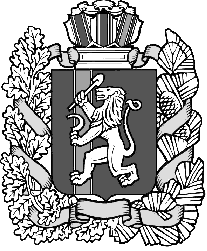 